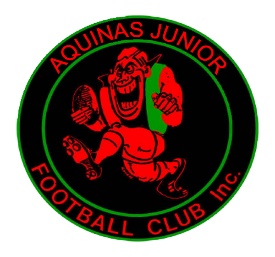 AQUINAS JUNIOR FOOTBALL CLUBPLAYERS WANTED FOR 2016 – for UNDER 13s and UNDER 14s teamsBOYS AND GIRLSGET ON BOARD WITH THIS NEW CLUB - Playing at Aquinas College Ovals- Training after schoolFor Registration Forms, go to - aquinas.com.au/juniors, to download forms orFor further information contact:GAVAN HARKIN	0419 117652 (Vice President, Aquinas Juniors)OR BY EMAIL : 	juniors@aquinas.com.au